第二次沟通2021年7月14日，区发改局苟建国、母强元、李海军同志与区政协委员吴本寿、彭锐同志就区政协二届七次会议第12号提案《关于规范政府投资管理助推高质量发展的建议》进行第二次沟通。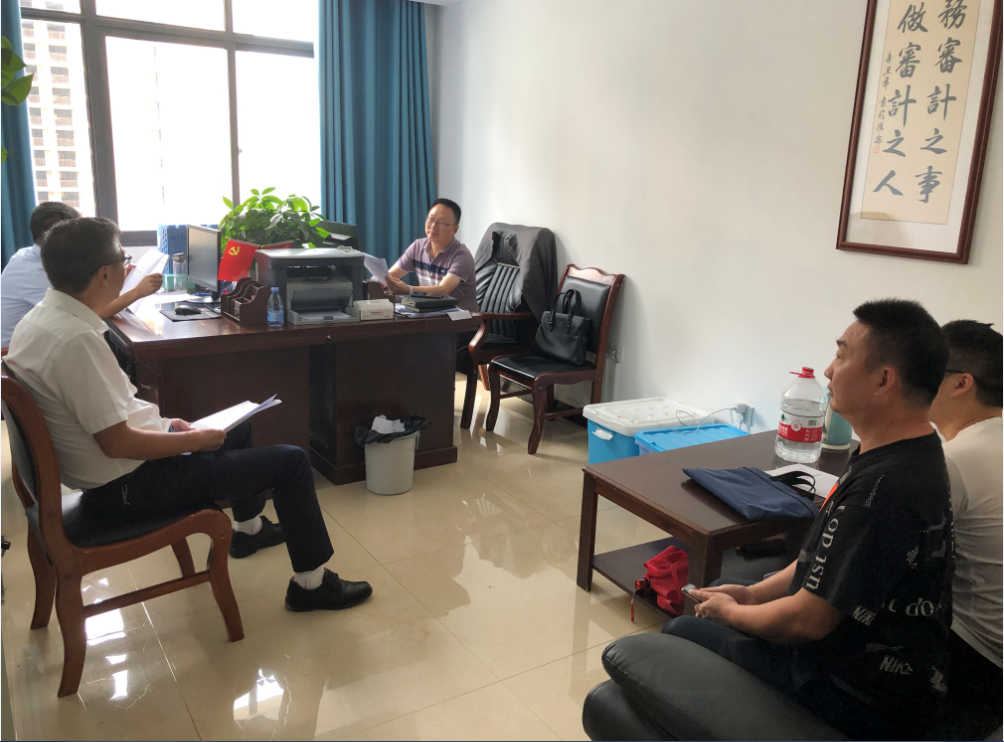 